Your recent request for information is replicated below, together with our response.I would like to request to know how many Crime reports/crimefiles were recorded for Section 170 of the Road traffic Act 1988 by all divisions within Police Service of Scotland from 01/04/2022 to 31/12/2022. I would further like to request how many of these crime reports/crimes were completed undetected. The table below details recorded and detected ‘Accident Offences’ within Police Scotland by Division, 1st of April to 31st of December 2022:All statistics are provisional and should be treated as management information. All data have been extracted from Police Scotland internal systems and are correct as at 30th January 2023.Lastly I would like to request out of the completed undetected crime reports/crime files how many of these was there only one witness on the crime report/crimefile. Having considered this question in terms of the Act, I regret to inform you that I am unable to provide you with the information you have requested, as it would prove too costly to do so within the context of the fee regulations.  As you may be aware the current cost threshold is £600 and I estimate that it would cost well in excess of this amount to process your request. As such, and in terms of Section 16(4) of the Freedom of Information (Scotland) Act 2002 where Section 12(1) of the Act (Excessive Cost of Compliance) has been applied, this represents a refusal notice for the information sought.By way of explanation, the only way to provide an accurate response to your request would be to manually examine each of the recorded crime reports to establish their current status and then establish the number of witnesses.  This is an exercise which I estimate would far exceed the cost limit set out in the Fees Regulations.If you require any further assistance please contact us quoting the reference above.You can request a review of this response within the next 40 working days by email or by letter (Information Management - FOI, Police Scotland, Clyde Gateway, 2 French Street, Dalmarnock, G40 4EH).  Requests must include the reason for your dissatisfaction.If you remain dissatisfied following our review response, you can appeal to the Office of the Scottish Information Commissioner (OSIC) within 6 months - online, by email or by letter (OSIC, Kinburn Castle, Doubledykes Road, St Andrews, KY16 9DS).Following an OSIC appeal, you can appeal to the Court of Session on a point of law only. This response will be added to our Disclosure Log in seven days' time.Every effort has been taken to ensure our response is as accessible as possible. If you require this response to be provided in an alternative format, please let us know.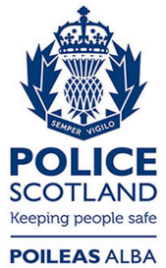 Freedom of Information ResponseOur reference:  FOI 23-0244Responded to:  08 February 2023Division RecordedDetectedNorth East1093427Tayside998352Highland and Islands462116Forth Valley818237Edinburgh1443301Lothian and Borders1131299Fife939313Greater Glasgow2157560Ayrshire746238Lanarkshire1576603Argyll and West Dunbartonshire38079Renfrewshire and Inverclyde527115Dumfries and Galloway7068Total123403708